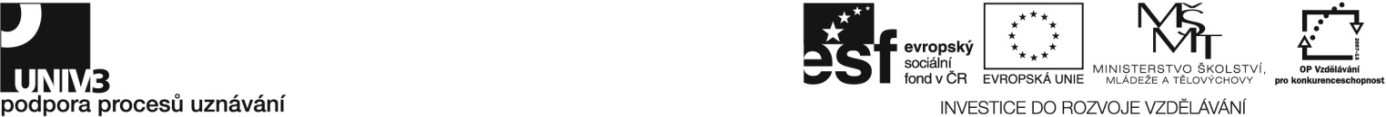 Konkrétní zadání23-014-H Nástrojař pro řezné nástrojeZadání pro účastníky ověřování Zhotovte podle výkresové dokumentace a předepsaného technologického postupu jednoduchý střižný nástroj. Opravte nebo navrhněte opravu řezného nástroje.Proveďte další praktické úkoly dle dílčího zadání. V průběhu zkoušky dodržujte důsledně předpisy BOZP, hygienické předpisy a předpisy požární ochrany.Teoretická zkouška (písemná)Dodržování bezpečnosti práce, správné používání pracovních pomůcekPopište základní ustanovení bezpečnosti práce při výrobě a opravách nástrojů, nářadí a výrobních pomůcek.Provádění výpočtů rozměrů, úhlů a zaoblení strojních součástí a polotovarůDo přiložených obrázků doplňte označení geometrie řezného nástroje.Proveďte výpočet střižné vůle a střižné síly. Proveďte výpočty délkových rozměrů, úhlů, kuželovitosti, zaoblení z údajů uvedených na výkresech řezných nástrojů a jejich součástí.  Proveďte výpočet pomocí sinusového pravítka.  Do tabulek proveďte rozbory uložení. Napište druhy nástrojařských upínacích kuželů.Přiřaďte nástrojové oceli k příkladům řezných nástrojů. Podklady: příloha rozbor uložení č. 1  Pomůcky: strojnické tabulky, normy ČSN, EN, ISO, kalkulačka Praktická zkouška V časovém limitu 755 min. zhotovte podle výkresové dokumentace a předepsaného technologického postupu jednoduchý střižný nástroj.Pozorně si pročtěte toto zadání, výkresovou a další textovou dokumentaci zkoušky.Před zahájením práce předveďte a popište použití osobních ochranných pracovních pomůcek používaných při výrobě a opravách řezných nástrojů.Vypracujte soupis potřebného nářadí nástrojů a měřidel.  Prostudujte dodaný rámcový postup, kde je rovněž uvedeno, jaký způsob obrábění ke své práci využijete.Na určené díly vypracujte samostatně technologický postup do formuláře TP, potřebné výpočty provádějte pod tabulku formuláře, pracujte s normami a další technickou dokumentací. Určené díly vyrobte dle vlastního technologického postupu. V rámci úkolu proveďte ostření soustružnického nože. Zhotovte podle výkresové dokumentace a předepsaného postupu jednoduchý střižný nástroj. Podklady: viz přílohy -  výkresová dokumentace střižného nástroje, rámcový postup výroby, formuláře na technologický postup.Pomůcky: strojnické tabulky, normy ČSN, EN, ISO, kalkulačka. V časovém limitu 125 minut opravte nebo navrhněte opravu řezného nástroje.Proveďte zkoušku střižného nástroje na zkušebním výstřižku a vyhodnoťte výsledky.V případě zjištěných nedostatků navrhněte opravu nástroje a proveďte ji.Navrhněte a proveďte opravu a nastavení nožů pákových nůžek.  Navrhněte opravu řezného nástroje dle zadání.Navrhněte úpravu řezných nástrojů a jejich částí s cílem zamezit, či snížit možnost jejich opotřebení a závad.  Popište přípravu vícesložkového opravárenského tmelu. Popište přípravu řezného nástroje k aplikaci tmelů a licích pryskyřic. Popište opravu řezného nástroje pomocí aplikace tmelů.Popište opravu řezné hrany nástroje navařením.  Proveďte přípravu nástrojové brusky k broušení válcové stopkové frézy, popište následný postup prací při broušení nástroje.Proveďte ostření vrtáku a popište ostření výstružníku.Správně uložte, ostřete a podle potřeby upravte nástroje, nářadí a pomůcky používané při výrobě a opravách řezných nástrojů.Popište ošetřování obráběcích strojů, provádění jejich běžné údržby.Pomůcky: malé stolní pákové nůžky, zvolený řezný nástroj s vadou, nástrojová bruska s potřebnou výbavou k broušení stopkové frézy, šroubový vrták k ostření a výstružník, přístup k obráběcím strojům, strojnické tabulky, normy ČSN, EN, ISO, strojní manuály. V časové limitu 100 minut potvrďte další praktické úkoly dle dílčího zadáníDo tabulky rozměrové kontroly proveďte kontrolu určených rozměrů střižného nástroje. Dbejte na volbu vhodného měřidla.  Vyjmenujte a popište nejpoužívanější optické měřicí přístroje pro kontrolu geometrie tvaru a vzájemné polohy ploch řezného nástroje.Popište ruční a strojní lapování vnějších válcových a kuželových ploch řezných nástrojů s použitím jednoduchých lapovacích nástrojů a s dosažením předepsaného geometrického tvaru a jakosti povrchu.Popište technologie obrábění hoblování a obrážení - upínání obrobku, upínání nástrojů, nastavení řezných podmínek.Popište moderní technologie obrábění dutin a vyřezávání tvarů do desek střižných nástrojů.Popište a případně ukažte na konkrétním zařízení způsob orýsování součásti s použitím rýsovačského polohovacího přístroje, hrotového přístroje, univerzálního dělicího přístroje.Podklady: viz příloha tabulka rozměrové kontroly Pomůcky: malé stolní pákové nůžky, zvolený řezný nástroj s vadou, příklad lapovaného řezného nástroje, nástrojová bruska s potřebnou výbavou k broušení stopkové frézy, šroubový vrták k ostření a výstružník, přístup k obráběcím strojům, možnost přístupu(perfektor, hrotový přístroj, dělící přístroj), strojnické tabulky, normy ČSN, EN, ISO, strojní manuály Soupis materiálního a technického zabezpečení pro zajištění ověřováníKontrola dodržení časového limituMateriál kssloupová vrtačka VS 20ksmateriál dle kusovníku sestav střižnéhoruční vřetenový lisnástrojesoustruh hrotový plech pás hliník t=0,3mmfrézka univerzální Nářadí a nástrojebruska horizontální rýsovací jehla, kladivo, důlčíkbruska nástrojová nádrh, rýsovací deskasada pilníků, sada jehlových pilníkůPomůckystředící vrták ø 2,5Anástrojařské svěrky 2vrták ø 3,3; 5; 5,8; 6,4, 17pákové nůžky stolní dělící sekáč tl. 2,5; 3 mmupínací šroubyzáhlubník válcový ø 6,4/10,5klíč šestihranný 5 - imbusMěřidlasada závitníků M6,M4,M16x1,5, vratidloposuvné měřítko 150závitořezná čelist (očko) M16x1,5, vratidlosada zákl. rovnoběžných měrekzáhlubník kuželový ø 10 x 90°, ø22 x 90°kalibr válcový  ø6H7výhrubník ø17,8třmenový mikrometr 0-25výstružník ø6H7, ø18H7 závitový kalibr M4,M6,M16x1,5vyrážeč na kolíky ø 5spároměry (0,1 mm)razidla – čísla vel. 5 mmvlasový úhelník, úhloměrstopková válcová fréza ø10válcový kalibr ø 18 H7stranový nůž pravýmaticový kalibr M16x1,5 ( kroužek)čelní nůž pravýzapichovací nůž pravýZařízení Technická literaturapracovní stůl se svěrákem strojnické tabulkystrojní svěrák 100ČSN ISO 27681(014240)stolní vrtačka do ø 10Činnost podle zadáníČasový limit (v min.)Teoretická zkouška100Praktická zkouška980Zhotovení jednoduchého střižného nástroje podle výkresové dokumentace a předepsaného technologického postupu755Oprava nebo návrh opravy řezného nástroje125Další praktické úkoly dle zadání100Doba trvání zkoušky: podle standardu 16 - 18 hod.1080 